Adult Membership Form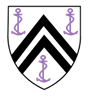 Gillingham Anchorians Hockey ClubDarland Avenue, Gillingham, Kent, ME7 3AN 	www.gahc.co.ukFull Name ___________________________________  D.O.B _________________  Email _________________________________________________Home Address _______________________________________________________________________________________________  Post Code _________________Contact telephone ________________________________Emergency ContactName ________________________________  Relationship __________________Contact telephone _________________________________Medical InformationDo you consider yourself to have a disability?    Yes          No          Prefer not to say If yes, what is the nature of the disability? __________________________________Do you have a medical condition we need to be aware of, including medication or allergies?      Yes                No         If yes, please give brief details ___________________________________________Are you taking any medication on a regular basis?      Yes          No If yes, please give brief details ___________________________________________In order to help the club monitor its membership, please identify your ethnic group or leave blank if you prefer not to say:___________________________________________________________________Permissions for Data Collection and StorageGAHC may photograph/video me at training or matches for the purpose of coaching analysis 				Yes 		No GAHC may use my image in publicity material, including the website N.B. No personal or identifying information will be posted with any video or photo without permissionYes 		No GAHC may contact me with information they believe I may find useful, related to my hockey membership, e.g. training courses, supporting opportunities, etc.Yes 		No My image may appear in the press, e.g. local newspaperYes 		No GAHC and its officers may contact me through email, phone or social media purely for the purposes of administering club businessYes 		No The Club will use the information on this membership form to administer your hockey activity at the club and in any activities in which you participate through the club. All data is collected and stored in accordance with our GDPR Data Privacy Notice.Declaration: I consider myself to be physically fit and capable of full participation and agree to notify the Club of any changes to the medical information provided. Furthermore, in the event that I am injured, I give my permission for the team managers/coaches appointed by Gillingham Anchorians HC to obtain emergency medical treatment on my behalf.I, the undersigned, wish to apply to be a member of Gillingham Anchorians Sports Facility Limited* and hereby agree to be bound by the Articles of Association, to any terms for membership, its rules and to guarantee the debts to a maximum amount of £1.Signed ________________________________________  Date________________Anybody wishing to become involved with GAHC in any capacity can contact their captain or any member of the committee. Any offers of help or volunteers are gratefully received.* A note of explanationGillingham Anchorians Hockey Club is part of Gillingham Anchorians Sports Facility Limited, a company limited by guarantee.  Like any company it has members who normally put money in to finance a venture but because the company is limited by guarantee, you only have to stump up money if the company goes bust.  Anxious to protect all of you, the amount requested can never exceed £1.It is only members of the company that have the right to attend general meetings and vote at such meetings.  Also members of the company are entitled to stand for appointment as a director of the Company.